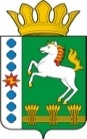 КОНТРОЛЬНО-СЧЕТНЫЙ ОРГАН ШАРЫПОВСКОГО РАЙОНАКрасноярского краяЗаключениена проект Решения Шарыповского районного Совета депутатов «О внесении изменений в Решение районного Совета депутатов от 06.12.2018 № 32/286р «О районном бюджете на 2019 год и плановый период 2020-2021 годов» (в ред. от 07.02.2019 № 33/294р, от 27.06.2019 № 38/320р)14 октября 2019 год 									№ 106Основание для проведения экспертизы: ст. 157 Бюджетного  кодекса Российской Федерации, ст. 9 Федерального закона от 07.02.2011 № 6-ФЗ «Об общих принципах организации и деятельности контрольно – счетных органов субъектов Российской Федерации и муниципальных образований», ст. 15 Решения Шарыповского районного Совета депутатов от 20.09.2012 № 31/289р «О внесении изменений и дополнений в Решение Шарыповского районного Совета депутатов от 21.06.2012 № 28/272р «О создании Контрольно – счетного органа Шарыповского района» (в ред. от 20.03.2014 № 46/536р, от 25.09.2014 № 51/573р, от 26.02.2015 № 56/671р) и в соответствии со стандартом организации деятельности Контрольно – счетного органа Шарыповского района СОД 2 «Организация, проведение и оформление результатов финансово – экономической экспертизы проектов Решений Шарыповского районного Совета депутатов и нормативно – правовых актов по бюджетно – финансовым вопросам и вопросам использования муниципального имущества и проектов муниципальных программ» утвержденного приказом Контрольно – счетного органа Шарыповского района от 16.12.2013 № 29.Цель экспертизы: определение достоверности и обоснованности показателей вносимых изменений в Решение Шарыповского районного Совета депутатов «О внесении изменений в Решение районного Совета депутатов от 06.12.2018 № 32/286р «О районном бюджете на 2019 год и плановый период 2020-2021  годов».Предмет экспертизы: проект Решения Шарыповского районного Совета депутатов «О внесении изменений в Решение районного Совета депутатов от 06.12.2018 № 32/286р «О районном бюджете на 2019 год и плановый период 2020-2021 годов» с приложениями и пояснительной запиской.Представленный на экспертизу проект Решения Шарыповского районного Совета депутатов «О внесении изменений в Решение районного Совета депутатов от 06.12.2018 № 32/286р «О районном бюджете на 2019 год и плановый период 2020-2021 годов» (в ред. от 07.02.2019 № 33/294р, от 27.06.2019 № 38/320р) направлен в Контрольно – счетный орган Шарыповского района 11 октября 2019 года. Разработчиком данного проекта Решения является финансово – экономическое управление администрации Шарыповского района.Мероприятие проведено 11-14 октября  2019 года.В ходе подготовки заключения Контрольно – счетным органом Шарыповского района были проанализированы следующие материалы:- проект Решения Шарыповского районного Совета депутатов «О внесении изменений в Решение районного Совета депутатов от 06.12.2018 № 32/286р «О районном бюджете на 2019 год и плановый период 2020-2021 годов»;-  решение Шарыповского районного Совета депутатов от 06.12.2018 № 32/286р «О районном бюджете на 2019 год и плановый период 2020-2021 годов» (в ред. от 07.02.2019 № 33/294р, от 27.06.2019 № 38/320р).При проведении экспертизы проекта Решения проведены:- оценка соответствия внесенного проекта Решения сведениям и документам, явившимся основанием его составления;- оценка соответствия текстовой части и структуры проекта Решения требованиям бюджетного законодательства Российской Федерации;- анализ предлагаемых изменений бюджетных ассигнований по доходам, расходам и источникам финансирования дефицита бюджета, оценка обоснованности таких изменений.В результате экспертизы проекта Решения и финансово – экономических обоснований предлагаемых к утверждению увеличений бюджетных ассигнований по расходам бюджета, подтверждающих потребность выделения дополнительных ассигнований в указанных в проекте Решения суммах по средствам местного и краевого бюджетов установлено:Представленным проектом Решения предлагается изменить основные характеристики бюджета муниципального образования Шарыповский район на 2019 год, внести изменения в текстовую часть и приложения к Решению о бюджете, изложив их в новой редакции в соответствии с представленным проектом Решения.Предлагаемые к утверждению изменения текстовой части Решения о бюджете соответствуют бюджетному законодательству и законодательно установленным полномочиям органов местного самоуправления.Предлагаемые в проекте Решения изменения основных характеристик бюджета муниципального образования Шарыповский район представлены в таблице 1.Изменение основных характеристик бюджета муниципального образования Шарыповский район на 2019 годТаблица 1(руб.)Согласно проекту Решения прогнозируемый общий объем доходов районного бюджета увеличивается  в сумме 17 513 270,91 руб. (2,31%) за счет безвозмездных поступлений.Анализ изменения доходной части бюджета за 2019 годТаблица 2(руб.)Субсидии бюджетам субъектов РФ  и муниципальных образований (межбюджетные субсидии) увеличиваются на 10 627 686,49 руб. или на 9,30%.Субвенции бюджетам РФ и муниципальных образований увеличиваются на 2 560 014,00 руб. или на 0,78%.Иные межбюджетные трансферты увеличиваются на 4 325 570,42 руб. или на 23,23%.Прочие межбюджетные трансферты передаваемые бюджетам муниципального района увеличиваются в сумме 2 296 700,00 руб.  за содействие развитию налогового потенциала в рамках подпрограммы «Содействие развитию налогового потенциала муниципальных образований» государственной программы Красноярского края «Содействие развитию местного самоуправления».Изменения в доходной части бюджета обоснованы и достоверны.Общий объем расходов бюджета проектом Решения предлагается увеличить на 24 650 504,95 руб. (3,16%).Проектом Решения предусмотрено перераспределение бюджетных ассигнований по расходам бюджета по разделам, подразделам классификации расходов бюджета, ведомствам, видам расходов. Перераспределение бюджетных ассигнований осуществляется на основании статьи 6 Решения Шарыповского районного Совета депутатов от 06.12.2018 № 32/286р «О районном бюджете на 2019 год и плановый период 2020-2021 годов». Необходимость в перераспределении бюджетных ассигнований для нужд муниципальных учреждений, предусмотренных в проекте Решения, в целом подтверждена документами. Дополнительных денежных средств из бюджета не потребовалось. Анализ предлагаемых к утверждению и перераспределению показателей плановых значений по расходам бюджета в разрезе функциональной классификации расходов представлены в таблице 3.Изменения показателей плановых значений по расходам в разрезе функциональной классификации расходов бюджета на 2019 год Таблица 3										                  (руб.)В проекте Решения основные изменения планируются по следующим разделам классификации расходов бюджета:Раздел «Общегосударственные вопросы» - бюджетные ассигнования уменьшены на 3 126 759,46 руб. или 4,50% от утвержденного бюджета. По подразделу 0102 «Функционирование высшего должностного лица субъекта Российской Федерации и муниципального образования» увеличение бюджетных ассигнований в сумме 15 825,00 руб. (0,98%) на повышение оплаты труда на 4,3% с 01 октября 2019 года.По подразделу 0103 «Функционирование законодательных (представительных) органов и государственной власти и представительных органов муниципальных образований» увеличение бюджетных ассигнований в сумме 6 070,00 руб. (0,62%) на повышение оплаты труда на 4,3% с 01 октября 2019 года. По подразделу 0104 «Функционирование Правительства Российской Федерации, высших исполнительных органов государственной власти субъектов Российской Федерации, местных администраций»  увеличение бюджетных ассигнований в сумме 230 380,55 руб. или (0,68%), в том числе:- увеличение в сумме 121 145,00 руб. на повышение оплаты труда на 4,3% с 01 октября 2019 года;- увеличение в сумме 115 878,00  руб. на содействие развития налогового потенциала;- увеличение в сумме 186 670,00 руб. на приобретение двигателя для автотранспорта администрации Шарыповского района;- уменьшение в сумме 193 312,45 руб. в связи с перераспределением бюджетных ассигнований. По подразделу 0106 «Обеспечение деятельности финансовых, налоговых и таможенных органов и органов финансового (финансово-бюджетного) надзора» увеличение бюджетных ассигнований в сумме 160 256,00 руб. (1,46%), в том числе:- в сумме 56 000,00 руб. на содействие развития налогового потенциала;- в сумме 104 256,00 руб. на  повышение оплаты труда на 4,3% с 01 октября 2019 года.По подразделу 0113 «Другие общегосударственные вопросы» уменьшение бюджетных ассигнований в сумме 3 539 291,01 руб. на 16,58% в связи с перераспределением бюджетных ассигнований.Раздел «Национальная безопасность и правоохранительная деятельность» - увеличение бюджетных ассигнований в сумме 28 193,00 руб. (0,55%).По подразделу 0309 «Защита населения и территории от чрезвычайных ситуаций природного и техногенного характера, гражданская оборона» увеличение бюджетных ассигнований в сумме 28 193,00 руб. (0,61%) на  повышение оплаты труда на 4,3% с 01 октября 2019 года.  Раздел «Национальная экономика» - увеличение бюджетных ассигнований в сумме 1 774 794,85 руб. или 2,70% от утвержденного бюджета.По подразделу 0405 «Сельское хозяйство и рыболовство» увеличение бюджетных ассигнований в сумме 33 564,00 руб. или 0,92% на повышение оплаты труда на 4,3% с 01 октября 2019 года.По подразделу 0408 «Транспорт» увеличение бюджетных ассигнований в сумме 1 809 100,00 руб. (8,91%), в том числе:- в сумме 1 807 700,00 руб. на компенсацию  расходов организациям, выполняющим перевозки пассажиров по междугородним внутрирайонным маршрутам, связанным с низкой интенсивностью пассажиропотоков;- в сумме 1 400,00 руб. на  повышение оплаты труда на 4,3% с 01 октября 2019 года.По подразделу 0409 «Дорожное хозяйство (дорожные фонды)» уменьшение бюджетных ассигнований в сумме 6 869,15 руб. (0,04%) по капитальному ремонту и ремонту автомобильных дорог общего пользования местного значения за счет средств дорожного фонда Красноярского края. По подразделу 0412 «Другие вопросы в области национальной экономики» уменьшение бюджетных ассигнований в сумме 61 000,00 руб. по предоставлению иных межбюджетных трансфертов бюджетам поселений на организацию туристcко-рекреационных зон на территории Красноярского края.Раздел «Жилищно – коммунальное хозяйство» - увеличение бюджетных ассигнований на 5 561 958,61 руб. или 11,04% от утвержденного бюджета. По подразделу 0501 «Жилищное хозяйство» увеличение бюджетных ассигнований в сумме 241 113,00 руб. или на 26,08%. По подразделу 0502 «Коммунальное хозяйство» увеличение бюджетных ассигнований в сумме 4 484 069,61 руб. или на 25,72%.По подразделу 0503 «Благоустройство» увеличение бюджетных ассигнований в сумме 460 898,00 руб. или на 6,98%..По подразделу 0505 «Другие вопросы в области жилищно-коммунального хозяйства» увеличение бюджетных ассигнований в сумме 375 878,00 руб. или на 1,48%.Раздел «Образование» - увеличение бюджетных ассигнований на 8 061 762,70 руб. или 1,96% от утвержденного бюджета.По подразделу 0701 «Дошкольное образование» увеличение бюджетных ассигнований в сумме 3 847 447,00 руб. (4,72%), из них:- в сумме 94 200,00 руб. на повышение оплаты труда на 4,3% с 01 октября 2019 года;- в сумме 539 100,00 руб. на содействие развития налогового потенциала;- в сумме 1 313 000,00 руб. на увеличение заработной платы работников бюджетной сферы закрепленных Указами Президента РФ;- в сумме 699 200,00 руб. на возмещение региональных выплат административно – управленческому и учебно – вспомогательному персоналу;- в сумме 1 201 947,00 руб. на содержание Ингольской СОШ филиала МБОУ Ивановской СОШ в связи с передачей имущества в оперативное управление.По подразделу 0702 «Общее образование» увеличение бюджетных ассигнований в сумме 2 733 099,00 руб. (0,99%), из них:- в сумме 198 500,00 руб. на повышение оплаты труда на 4,3% с 01 октября 2019 года;- в сумме 252 400,00 руб. на возмещение региональных выплат административно – управленческому и учебно – вспомогательному персоналу;- в сумме 2 282 199,00 руб. на содержание Ингольской СОШ филиала МБОУ Ивановской СОШ в связи с передачей имущества в оперативное управление.По подразделу 0703 «Дополнительное образование детей» увеличение бюджетных ассигнований в сумме 1 076 150,00 руб. (3,75%), из них:- в сумме 41 450,00 руб. на повышение оплаты труда на 4,3% с 01 октября 2019 года;- в сумме 1 034 700,00 руб. на увеличение заработной платы педагогических работников.По подразделу 0707 «Молодежная политика и оздоровление детей» увеличение бюджетных ассигнований в сумме 277 824,70 руб. (4,46%),  из них:- в сумме 9 331,00 руб. на повышение оплаты труда на 4,3% с 01 октября 2019 года;- в сумме 86 486,49 руб. на развитие системы патриотического воспитания;- в сумме 182 007,21 руб. на заработную плату в связи с вводом в штатное расписание МБУ «ММЦ «Сибиряк» дополнительных штатных единиц. По подразделу 0709 «Другие вопросы в области образования» увеличение бюджетных ассигнований в сумме 127 242,00 руб. (0,70%) на повышение оплаты труда на 4,3% с 01 октября 2019 года. Раздел «Культура, кинематография» - увеличение бюджетных ассигнований на 8 286 952,00 руб. или 12,41% от утвержденного бюджета.По подразделу 0801 «Культура» увеличение бюджетных ассигнований в сумме 7 562 335,00 руб. (12,65%), в том числе:-увеличение в сумме 549 050,00 руб. на содействие развитию налогового потенциала;- увеличение в сумме 7 800 500,00 руб. на повышение размеров оплаты труда отдельным категориям работников бюджетной сферы края, для которых Указами Президента РФ предусмотрено повышение оплаты труда;- увеличение в сумме 99 200,00,00 руб. на ремонт кровли и комплектование книжных фондов;- уменьшение в сумме 886 415,00 руб. в связи с перераспределением бюджетных ассигнований на другие подразделы.По подразделу 0804 «Другие вопросы в области культуры, кинематографии» увеличение бюджетных ассигнований в сумме 724 617,00 руб. (10,37%), из них:- в сумме 36 617,00 руб.  на повышение оплаты труда на 4,3% с 01 октября 2019 года; - в сумме 688 000,00 руб. на приобретение автотранспортного средства.Раздел «Социальная политика» - увеличение бюджетных ассигнований на 1 909 565,86 руб. или 4,00% от утвержденного бюджета.По подразделу 1001 «Пенсионное обеспечение» увеличение бюджетных ассигнований в сумме 30 855,44 руб. (5,10%) в связи с перерасчетом муниципальной пенсии.По подразделу 1002 «Социальное обслуживание населения» увеличение бюджетных ассигнований в сумме 1 725 210,42 руб. (7,78%), из них:- увеличение в сумме 41 100,00 руб. на повышение оплаты труда на 4,3% с 01 октября 2019 года;- увеличение в сумме 153 000,00 руб. на региональные выплаты работникам центра социального обслуживания населения района;- уменьшение в сумме 397 760,00 руб. по заработной плате социальным работникам;- увеличение в сумме 1 928 670,42 руб. на приобретение  автобуса.По подразделу 1004 «Охрана семьи и детства» увеличение бюджетных ассигнований в сумме 100 000,00 руб. (2,88%) на обеспечение жилыми помещениями детей – сирот.По подразделу 1006 «Другие вопросы в области социальной политики» увеличение бюджетных ассигнований в сумме 53 500,00 руб. (0,79%) на повышение оплаты труда на 4,3% с 01 октября 2019 года.Раздел 1100 «Физическая культура и спорт» увеличение бюджетных ассигнований в сумме 1 616 463,39 руб. или на 7,56% от утвержденного бюджета.По подразделу 1101 «Физическая культура» увеличение бюджетных ассигнований в сумме 1 107 950,39 руб. (10,38%), из них:- в сумме 15 252,00 руб. на повышение оплаты труда на 4,3% с 01 октября 2019 года;- в сумме 396 400,00 руб.  на увеличение заработной платы педагогических работников;- в сумме 667 817,39 руб. на проведение спортивных соревнований, обустройству спортивной площадки в с. Новоалтатка и на текущий ремонт системы отопления;- в сумме 28 481,00 руб. на выполнение требований федеральных стандартов спортивной подготовки. По подразделу 1102 «Массовый спорт» увеличение бюджетных ассигнований в сумме 481 416,00 руб. (6,93%) на выполнение требований федеральных стандартов спортивной подготовки.По подразделу 1105 «Другие вопросы в области физической культуры и спорта» увеличение бюджетных ассигнований в сумме 27 097,00 руб. (0,72%) на повышение оплаты труда на 4,3% с 01 октября 2019 года.Раздел 1400 «Межбюджетные трансферты общего характера бюджетам субъектов Российской Федерации и муниципальных образований» увеличение бюджетных ассигнований в сумме 537 574,00 руб. или на 1,38% от утвержденного бюджета.           По подразделу 1403 «Прочие межбюджетные трансферты общего характера» увеличение бюджетных ассигнований в сумме 537 574,00 руб. (5,83%), на межбюджетные трансферты для регулирования сбалансированности бюджетов поселений при осуществлении полномочий по решению вопросов местного значения и на осуществление социально-значимых расходов капитального характера.Дефицит районного бюджета увеличился и составил в сумме 29 896 806,97 руб. Источники финансирования дефицита районного бюджета увеличились и составили в сумме 29 896 806,97 руб.Ограничения, установленные Бюджетным кодексом РФ к отдельным видам расходов, источников финансирования дефицита бюджета в проекте Решения соблюдены.Вносятся изменения в пункт 2 статьи 1 «Утвердить основные характеристики районного бюджета на 2020-2021 годы», что видно в таблице 4.Изменение основных характеристик бюджета муниципального образования Шарыповский район на 2020-2021  годыТаблица 4(руб.)Стать 8 излагается в новой редакции:Таблица 5Подпункт 3 пункта 1 статьи 11 «Межбюджетные трансферты бюджетам поселений района» излагается в новой редакции:Таблица 6Вносятся изменения в подпункт 4 пункта 1 статьи 11 «Межбюджетные трансферты бюджетам поселений района», что видно в таблице 7.Таблица 7(руб.)Подпункт 2 пункта 2 статьи 11 «Межбюджетные трансферты бюджетам поселений района» предлагается в новой редакции «иные межбюджетные трансферты на осуществление социально значимых расходов капитального характера в 2019 году в сумме 16 765 061,40 руб. согласно приложению 14 к Решению. Предусмотреть резерв средств на осуществление социально значимых расходов капитального характера в 2019 году в сумме 560 020,59 руб., в 2020 году в сумме 0,00 руб., в 2021 году в сумме 0,00 руб. Нераспределенные между поселениями района иные межбюджетные трансферты на осуществление социально значимых расходов капитального характера могут быть распределены администрацией Шарыповского района между поселениями района на те же цели в процессе исполнения районного бюджета без внесения изменения в настоящее решение, в порядке, установленном администрацией Шарыповского района».Пункт 2 статьи 11 «Межбюджетные трансферты бюджетам поселений района» предлагается дополнить подпунктами следующего содержания:14) иные межбюджетные трансферты на содействие развитию налогового потенциала в 2019 году в сумме 1 136 704,00 рубля согласно приложению 26 к Решению;15) иные межбюджетные трансферты на решение вопросов местного значения по обеспечению проживающих в поселениях и нуждающихся в жилых помещениях граждан, молодых семей и молодых специалистов на 2020 год в сумме 1 377 825,96 рублей согласно приложению 27 к Решению;16) иные межбюджетные трансферты на повышение с 1 октября 2019 года на 4,3 процента заработной платы работников бюджетной сферы Красноярского края за исключением заработной платы отдельных категорий работников, увеличение оплаты труда которых осуществляется в соответствии с Указами Президента Российской Федерации, предусматривающими мероприятия по повышению заработной платы, а также в связи с увеличением региональных выплат и (или) выплат, обеспечивающих уровень заработной платы работников бюджетной сферы не ниже размера минимальной заработной платы (минимального размера оплаты труда) на 2019 год в сумме 215 370,00  руб. согласно приложению 28 к Решению.».В статью 12 «Межбюджетные трансферты районному бюджету из других бюджетов бюджетной системы Российской Федерации» вносятся следующие изменения. Таблица 7(руб.)Статья 12 дополняется следующими пунктами:«7) поддержка отрасли культуры в рамках подпрограммы «Обеспечение реализации государственной программы и прочие мероприятия» государственной программы Красноярского края «Развитие культуры и туризма» в 2019 году в сумме 100 000,00 рублей; 8) межбюджетные трансферты, передаваемые бюджетам на приобретение автотранспорта в 2019 году в сумме 1 928 870,42 рубля.». В пункт 2 статьи 18 «Муниципальный долг Шарыповского района» вносятся следующие изменения:Таблица 8(руб.)Изменяется нумерация приложений к Решению. Приложения 1,2,4,5,6,7,10,11,14 к Решению изложены в новой редакции согласно приложениям 1-9 к проекту Решения.Дополнить Решение приложениями 26-28 согласно приложениям 10-13 к настоящему Решению.Разработчиками данного проекта Решения соблюдены все нормы и правила по юридическо – техническому оформлению нормативно – правовых актов Шарыповского района.       На основании выше изложенного Контрольно – счетный орган  Шарыповского района предлагает Шарыповскому районному Совету депутатов принять проект Решения Шарыповского районного Совета депутатов «О внесении изменений в Решение районного Совета депутатов от 06.12.2018 № 32/286р «О районном бюджете на 2019 год и плановый период 2020-2021 годов» (в ред. от 07.02.2019 № 33/294р, от 27.06.2019 № 38/320р).Председатель Контрольно – счетного органа						Г.В. СавчукАудиторКонтрольно – счетного органа						И.В. Шмидтнаименование показателяосновные характеристики бюджета на 2019 годосновные характеристики бюджета на 2019 годосновные характеристики бюджета на 2019 годосновные характеристики бюджета на 2019 годнаименование показателядействующее Решение о бюджетеРешение о бюджете с учетом предлагаемых измененийизменение% измененияпрогнозируемый общий объем доходов районного бюджета756 732 312,89774 245 583,80+ 17 513 270,91102,31%общий объем расходов районного бюджета779 491 885,82804 142 390,77+ 24 650 504,95103,16%дефицит районного бюджета 22 759 572,9329 896 806,97+ 7 137 234,04131,36%источники финансирования дефицита районного бюджета22 759 572,9329 896 806,97+ 7 137 234,04131,36%наименование вида доходовпредыдущая редакцияпредлагаемая редакцияотклонение %НАЛОГОВЫЕ И НЕНАЛОГОВЫЕ РАСХОДЫ, в том числе263 511 754,00263 511 754,000,00100,00налог на прибыль221 220 034,00221 220 034,000,00100,00налоги на товары (работы, услуги) реализуемые на территории РФ111 800,00111 800,000,00100,00налоги на совокупный доход1 580 890,001 580 890,000,00100,00государственная пошлина800 000,00800 000,000,00100,00доходы от использования имущества, находящегося в государственной  и муниципальной собственности15 393 900,0015 393 900,000,00100,00платежи при пользовании природными ресурсами19 337 070,0019 337 070,000,00100,00доходы от оказания платных услуг и компенсации затрат государства1 833 800,001 833 800,000,00100,00доходы от продажи материальных и нематериальных активов2 534 260,002 534 260,000,00100,00штрафы, санкции, возмещение ущерба700 000,00700 000,000,00100,00БЕЗВОЗМЕЗДНАЯ СИСТЕМА, в том числе:493 220 558,89510 733 829,8017 513 270,91103,55дотации бюджетам бюджетной системы РФ22 905 800,0022 905 800,000,00100,00субсидии бюджетам субъектов РФ  и муниципальных образований (межбюджетные субсидии)114 327 764,07124 955 450,5610 627 686,49109,30субвенции бюджетам РФ и муниципальных образований326 440 512,32329 000 526,322 560 014,00100,78иные межбюджетные трансферты18 618 642,5022 944 212,924 325 570,42123,23прочие межбюджетные трансферты, передаваемые бюджетам муниципального района118 600,002 415 300,002 296 700,002036,51прочие безвозмездные поступления от других бюджетов бюджетной системы10 927 840,0010 927 840,000,00100,00ИТОГО756 732 312,89774 245 583,8017 513 270,91102,31Наименование главных распорядителей и наименование показателей бюджетной классификацииРаздел-подразделПервоначально утвержденные бюджетные назначения на годУтвержденные бюджетные назначения на год по отчету об исполнении бюджетаотклонение% отк.123567ОБЩЕГОСУДАРСТВЕННЫЕ ВОПРОСЫ010069 559 501,6066 432 742,14-3 126 759,4695,50Функционирование высшего должностного лица субъекта Российской Федерации и муниципального образования01021 609 206,001 625 031,0015 825,00100,98Функционирование законодательных (представительных) органов государственной власти и представительных органов муниципальных образований0103981 200,00987 270,006 070,00100,62Функционирование Правительства Российской Федерации, высших исполнительных органов государственной власти субъектов Российской Федерации, местных администраций010433 643 415,0033 873 795,55230 380,55100,68Судебная система01058 600,008 600,000,00100,00Обеспечение деятельности финансовых, налоговых и таможенных органов и органов финансового (финансово-бюджетного) надзора010610 970 700,0011 130 956,00160 256,00101,46Резервные фонды01111 000 000,001 000 000,000,00100,00Другие общегосударственные вопросы011321 346 380,6017 807 089,59-3 539 291,0183,42НАЦИОНАЛЬНАЯ ОБОРОНА02001 943 000,001 943 000,000,00100,00Мобилизационная и вневойсковая подготовка02031 943 000,001 943 000,000,00100,00НАЦИОНАЛЬНАЯ БЕЗОПАСНОСТЬ И ПРАВООХРАНИТЕЛЬНАЯ ДЕЯТЕЛЬНОСТЬ03005 167 120,005 195 313,0028 193,00100,55Защита населения и территории от чрезвычайных ситуаций природного и техногенного характера, гражданская оборона03094 658 161,004 686 354,0028 193,00100,61Обеспечение пожарной безопасности0310508 959,00508 959,000,00100,00НАЦИОНАЛЬНАЯ ЭКОНОМИКА040065 801 313,1867 576 108,031 774 794,85102,70Сельское хозяйство и рыболовство04053 660 300,003 693 864,0033 564,00100,92Водное хозяйство04064 661 000,004 661 000,000,00100,00Транспорт040820 299 800,0022 108 900,001 809 100,00108,91Дорожное хозяйство(дорожные фонды)040916 074 926,6116 068 057,46-6 869,1599,96Другие вопросы в области национальной экономики041221 105 286,5721 044 286,57-61 000,0099,71ЖИЛИЩНО-КОММУНАЛЬНОЕ ХОЗЯЙСТВО050050 396 803,4055 958 762,015 561 958,61111,04Жилищное хозяйство0501924 397,001 165 510,00241 113,00126,08Коммунальное хозяйство050217 433 114,0021 917 183,614 484 069,61125,72Благоустройство05036 607 646,407 068 544,40460 898,00106,98Другие вопросы в области жилищно-коммунального хозяйства050525 431 646,0025 807 524,00375 878,00101,48ОБРАЗОВАНИЕ0700411 654 647,00419 716 409,708 061 762,70101,96Дошкольное образование070181 455 381,0085 302 828,003 847 447,00104,72Общее образование0702277 160 996,00279 894 095,002 733 099,00100,99Дополнительное образование детей070328 733 930,0029 810 080,001 076 150,00103,75Молодежная политика и оздоровление детей07076 229 755,006 507 579,70277 824,70104,46Другие вопросы в области образования070918 074 585,0018 201 827,00127 242,00100,70КУЛЬТУРА, КИНЕМАТОГРАФИЯ080066 755 618,8275 042 570,828 286 952,00112,41Культура080159 765 284,8267 327 619,827 562 335,00112,65Другие вопросы в области культуры, кинематографии08046 990 334,007 714 951,00724 617,00110,37ЗДРАВООХРАНЕНИЕ0900158200,00158200,000,00100,00Другие вопросы в области здравоохранения 0909158 200,00158 200,000,00100,00СОЦИАЛЬНАЯ ПОЛИТИКА100047 786 897,3249 696 463,181 909 565,86104,00Пенсионное обеспечение1001605 600,00636 455,4430 855,44105,10Социальное обслуживание населения100222 186 800,0023 912 010,421 725 210,42107,78Социальное обеспечение населения100314 758 997,3214 758 997,320,00100,00Охрана семьи и детства10043 476 200,003 576 200,00100 000,00102,88Другие вопросы в области социальной политики10066 759 300,006 812 800,0053 500,00100,79ФИЗИЧЕСКАЯ КУЛЬТУРА И СПОРТ110021 384 809,5023 001 272,891 616 463,39107,56Физическая культура110110 675 318,0011 783 268,391 107 950,39110,38массовый спорт11026 951 444,507 432 860,50481 416,00106,93Другие вопросы в области физической культуры и спорта11053 758 047,003 785 144,0027 097,00100,72МЕЖБЮДЖЕТНЫЕ ТРАНСФЕРТЫ ОБЩЕГО ХАРАКТЕРА БЮДЖЕТАМ СУБЪЕКТОВ РОССИЙСКОЙ ФЕДЕРАЦИИ И МУНИЦИПАЛЬНЫХ ОБРАЗОВАНИЙ140038 883 975,0039 421 549,00537 574,00101,38Дотации на выравнивание бюджетной обеспеченности субъектов Российской Федерации и муниципальных образований140129 659 900,0029 659 900,000,00100,00Прочие межбюджетные трансферты общего характера14039 224 075,009 761 649,00537 574,00105,83Всего779 491 885,82804 142 390,7724 650 504,95103,16наименование показателяосновные характеристики бюджета на 2020-2021 годыосновные характеристики бюджета на 2020-2021 годыосновные характеристики бюджета на 2020-2021 годыосновные характеристики бюджета на 2020-2021 годынаименование показателядействующее Решение о бюджетеРешение о бюджете с учетом предлагаемых измененийизменение% изменения1) прогнозируемый общий объем доходов районного бюджета2020 год2021 год642 289 500,00641 119 115,00647 579 501,96641 119 115,00+ 5 290 001,960,00100,82100,002) общий объем расходов районного бюджета2020 год2021 год647 923 407,00653 339 495,00646 516 316,92652 899 353,00- 1 407 090,08- 440 142,0099,7899,933) дефицит районного бюджета2020 год2021 год5 633 907,0012 220 380,00- 1 063 185,0411 780 238,00+ 6 697 092,04- 440 142,00529,9196,404) источники финансирования дефицита районного бюджета2020 год2021 год5 633 907,0012 220 380,00- 1 063 185,0411 780 238,00+ 6 697 092,04- 440 142,00529,9196,40действующее Решение о бюджетеРешение о бюджете с учетом предлагаемых измененийИндексация заработной платы работников муниципальных учреждений, работников органов местного самоуправления по должностям, не отнесенным к муниципальным должностям и должностям муниципальной службыЗаработная плата работников бюджетной сферы индексируется в 2019 году на 4,3 процента с 01 октября 2019 года, в плановом периоде 2020-2021 годов на коэффициент равный 1действующее Решение о бюджетеРешение о бюджете с учетом предлагаемых измененийсубвенции на выполнение государственных полномочий по созданию и обеспечению деятельности административных комиссий в соответствии с законом края от 23.04.2009 № 8-3170 «О наделении органов местного самоуправления муниципальных образований края государственными полномочиями по созданию и обеспечению деятельности административных комиссий» в 2019 и плановом периоде 2020-2021 годов в общей сумме 169 200 рублей, по 56 400 рублей ежегодно согласно приложению 10 к Решениюсубвенции на выполнение государственных полномочий по созданию и обеспечению деятельности административных комиссий в соответствии с законом края от 23.04.2009 № 8-3170 «О наделении органов местного самоуправления муниципальных образований края государственными полномочиями по созданию и обеспечению деятельности административных комиссий» в 2019 и плановом периоде 2020-2021 годов в общей сумме 169 700 рублей, по 56 400 рублей ежегодно согласно приложению 10 к Решениюнаименование показателяосновные характеристики бюджета на 2019 годосновные характеристики бюджета на 2019 годосновные характеристики бюджета на 2019 годосновные характеристики бюджета на 2019 годнаименование показателядействующее Решение о бюджетеРешение о бюджете с учетом предлагаемых измененийизменение% изменения4) иные межбюджетные трансферты бюджетам поселений для регулирования сбалансированности бюджетов поселений при осуществлении полномочий по решению вопросов местного значения на 2019 год 8 055 350,008 309 850,00+ 254 500,00103,16действующее Решение о бюджетеРешение о бюджете с учетом предлагаемых измененийизменение% измененияпункт 2) субсидии из краевого бюджета в 2019 году114 327 764,07124 955 450,56+ 10 627 686,49109,30пункт 3) субвенции из краевого бюджета в 2019 году326 440 512,32329 000 526,32+ 2 560 014,00100,78пункт 4) иные межбюджетные трансферты из бюджетов поселений на осуществление части полномочий по решению вопросов местного значения поселений в 2019 году18 500 042,5019 285 825,96+ 785 783,46104,25пункт 6) прочие межбюджетные трансферты, передаваемые бюджетам муниципальных районов в 2019 году118 600,002 415 300,00+ 2 296 700,002036,51действующее Решение о бюджетеРешение о бюджете с учетом предлагаемых измененийизменение% измененияпункт 2) Установить предельный объем муниципального долга Шарыповского района в 2020 году265 488 323,00269 400 499,00+ 3 912 176,00101,47